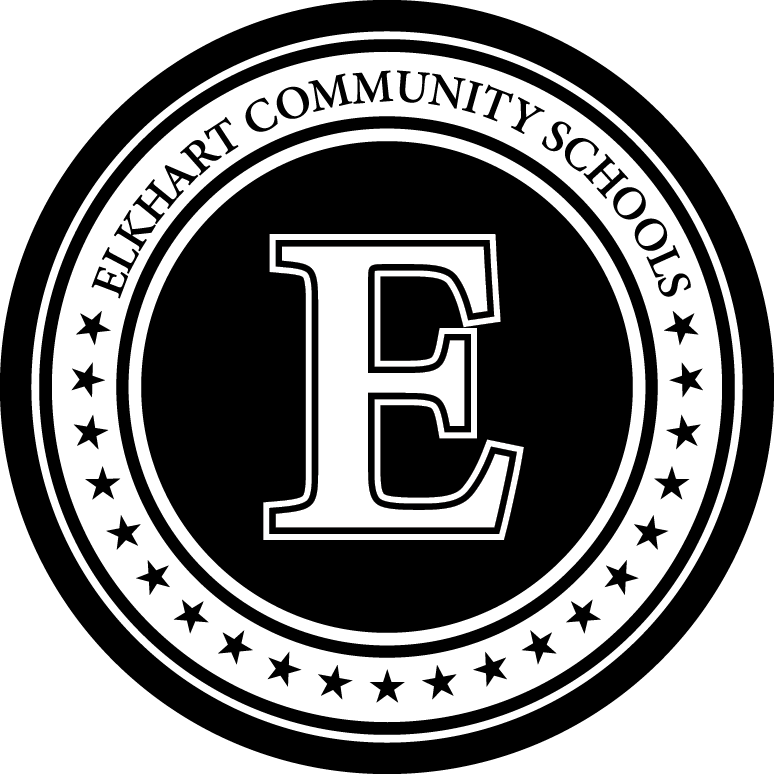 Special Education Teacher Report for Student Evaluation*Specify behaviors observed and summarize data:       	**Attach work samples, relevant documents and reports, Date:School:Student name:ID#:Date of Birth:Grade:Special education teacher name:Language Arts/ ReadingMathematicsBehavior*Other**SummarySummarySummarize the student’s strengths and weaknesses based on this evaluation:EvaluationsEvaluationsStandardized assessment of current academic achievement-summarize and attach printed scores to this formCurriculum based measures (CBMs) – describe and summarize data and attach relevant data sheets to this formAutism observation-attach the systematic observation for autism to this formWritten record of observation (for evaluation other than autism) –attach the written record of observation to this form